Welches sind meine größten Stärken?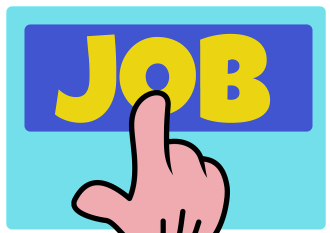 Um einen passenden Beruf zu finden und seine Chancen auf eine erfolg-
reiche Bewerbung zu erhöhen, sollte man seine Stärken und Schwächen 
gut kennen. Diese werden von anderen manchmal ganz anders wahrgenommen 
als von uns selbst. Bestimme deine drei größten Stärken. Gehe dabei folgendermaßen vor:Ordne die folgenden Bezeichnungen für fachliche, soziale und persönliche Stärken den passenden Beschreibungen zu.analytische Fähigkeiten– Belastbarkeit – Durchhaltevermögen – Eigeninitiative und Entscheidungsfreude – gestalterische Fähigkeiten – handwerklich-technisches Geschick – Konfliktfähigkeit – Kritikfähigkeit – Neugierde und Lernbereitschaft – Sorgfalt und Genauigkeit – Teamfähigkeit – Überzeugungsfähigkeit – Verantwortungs- und Gefahrenbewusstsein – ZuverlässigkeitArbeitet nun in Gruppen zu vier Personen. Tragt in den Bogen zunächst eure Selbsteinschätzung ein. Verteilt dazu 10 Punkte auf die Eigenschaften, die ihr 
als eure herausragenden Stärken bezeichnet. Es können auch mehrere Punkte pro Eigenschaft gegeben werden.
Knickt dann die erste Spalte um und gebt das Blatt im Uhrzeigersinn an euern Nachbarn weiter.Bearbeitet nun das Blatt eurer drei Nachbarn in gleicher Weise, knickt die jeweilige Spalte um und gebt die Tabelle weiter.Wenn ihr euer Blatt wieder vor euch habt, öffnet es ganz und führt die Berechnungen in Spalte 5 aus.Falls ihr große Abweichungen zu Spalte 1 feststellt, sprecht in der Gruppe darüber. Gegebenenfalls können die Eintragungen verändert werden.Führt nun die Berechnung für Spalte 6 aus, markiert eure drei herausragenden Stärken und überlegt, in welchen Situationen sie 
besonders deutlich werden.Neue Aufgaben sind für dich etwas Schönes. Du willst immer wissen, warum die Dinge so sind, wie sie sind.Wenn dir Fehler nachgewiesen werden, siehst du das als Anreiz, dich zu verbessern. Du kannst auch anderen wertschätzend sagen, was sie verbessern können.Du kannst logisch denken, Probleme in einzelne Bestandteile zerlegen und eigenständig Lösungen entwickeln. Z. B. kannst du Geheimsprachen, die aus verschiedenen Symbolen bestehen, gut entschlüsseln.Zusammenhänge oder Eindrücke zeichnest du gern auf, Dinge zu entwerfen, anzuordnen oder zu verschönern fällt dir leicht.Du kannst gut mit Werkzeugen umgehen und Gegenstände herstellen oder reparieren. Z. B. ist ein Platten am Fahrrad für dich kein Problem.Du bleibst ruhig und sachlich, auch wenn andere eine andere Meinung vertreten als du.Du kannst Zusammenhänge gut und verständlich erklären. Anderen ist deine Meinung oft besonders wichtig.Wenn du handelst, denkst du immer an mögliche Folgen.Was du versprichst, das hältst du; Terminvorgaben und Absprachen werden eingehalten.Wenn du ein Problem hast, suchst du zunächst selbst nach einer Lösung.Du kannst dich lange mit einer Aufgabe beschäftigen, ohne ungeduldig zu werden. Puzzlespiele schrecken dich nicht ab.In allem, was du tust, bist du sehr gründlich und prüfst nach, ob du alles richtig gemacht hast.Du arbeitest gern mit anderen zusammen, bringst eigene Vorschläge ein und diskutierst mit den anderen für ein gemeinsames, überzeugendes Ergebnis.Auch wenn es turbulent zugeht, behältst du den Überblick und einen kühlen Kopf. Du erledigst deine Aufgaben auch in stressigen Zeiten.Punkte Selbst Punkte 
(Fremd 1)Punkte 
(Fremd 2)Punkte 
(Fremd 3)Ø Fremd
(1+2+3)/3Σ (Spalte 1 + 5)Stärken von ________________________Neugierde und LernbereitschaftKritikfähigkeitanalytische Fähigkeitengestalterische Fähigkeitenhandwerklich-technisches GeschickKonfliktfähigkeitÜberzeugungsfähigkeitVerantwortungs- und GefahrenbewusstseinZuverlässigkeitEigeninitiative und Entscheidungsfreude DurchhaltevermögenSorgfalt und GenauigkeitTeamfähigkeitBelastbarkeit